ҠАРАР		                                №52                          ПОСТАНОВЛЕНИЕ22 декабрь 2023 й.   	                                                       от  22 декабря  2023 г.О проведении аукциона в электронной форме на право заключения договора аренды земельного участка с кадастровым номером 02:51:150301:15В соответствии со статьями 39.11, 39.12, 39.13 Земельного кодекса Российской Федерации, Федеральным законом от 06.10.2003 № 131-ФЗ «Об общих принципах организации местного самоуправления в Российской Федерации» администрация сельского поселения Юмашевский сельсовет муниципального района Чекмагушевский район Республики Башкортостан ПОСТАНОВЛЯЕТ:1. Провести аукцион в электронной форме на право заключения договора аренды земельного участка с кадастровым номером 02:51:150301:15, находящийся в собственности сельского поселения Юмашевский сельсовет муниципального района Чекмагушевский район Республики Башкортостан, относящегося к категории земель населенных пунктов, площадью 3532 кв.м, расположенного по адресу: Республика Башкортостан, Юмашевский сельсовет, с. Уйбулатово,   ул. Кутуева, д.46, с видом разрешенного использования – для индивидуального жилищного строительства.2. Утвердить условия аукциона в электронной форме на право заключения договора аренды земельного участка,  указанного в пункте 1 настоящего постановления, согласно приложению.3. Организатору торгов в установленном порядке обеспечить:3.1. Размещение извещения о проведении аукциона на право заключения договора аренды земельного участка, в электронной форме, указанного в пункте 1 настоящего постановления, на официальном сайте Российской Федерации в информационно-телекоммуникационной сети «Интернет» (www.torgi.gov.ru),  Администрации сельского поселения Юмашевский сельсовет муниципального района Чекмагушевский район Республики Башкортостан (https://umashevo.ru/).3.2. Заключение договора аренды земельного участка, находящегося в муниципальной собственности сельского поселения Юмашевский сельсовет муниципального района Чекмагушевский район Республики Башкортостан, указанного в пункте 1 настоящего постановления, в соответствии с протоколом о результатах аукциона.4. Контроль за исполнением настоящего постановления оставляю за собой.   Глава сельского поселения                                                 И.Ф. ГарифуллинаПриложение к постановлению от 22 декабря 2023 г. № 52Условия аукциона в  электронной форме на право заключения договора аренды земельного участка,  находящийся в собственности сельского поселения Юмашевский сельсовет муниципального района Чекмагушевский район Республики БашкортостанБАШҠОРТОСТАН  РЕСПУБЛИКАҺЫ   САҠМАҒОШ  РАЙОНЫ          муниципаль районЫНЫҢ              ЙОМАШ АУЫЛ СОВЕТЫ     АУЫЛ  БИЛӘмӘҺЕ                        ХАКИМИӘТЕ452227,  Йомаш ауылы,  Совет урамы,10     тел. (34796) 27-2-69, 27-2-24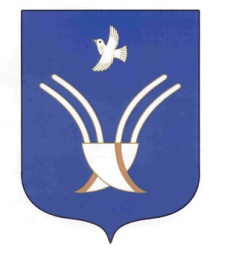    Администрациясельского поселенияЮМАШЕВСКИЙ СЕЛЬСОВЕТмуниципального районаЧекмагушевский районРеспублики Башкортостан452227, с.  Юмашево, ул.  Советская. 10тел. (34796) 27-2-69, 27-2-24Наименование предмета электронного аукционаПраво заключения договора аренды земельного участка Категория земель           Населенных пунктовМестонахождениеРоссийская Федерация, Республика Башкортостан, Чекмагушевский муниципальный район, Сельское поселение Юмашевский сельсовет,                          с. Уйбулатово, ул. Кутуева, д. 46Кадастровый номер02:51:150301:15Площадь   3532 кв. мВид разрешенного использования Для индивидуального жилищного строительстваСрок аренды5 лет 0 месяцев Наименование органа, принявшего решение                            о проведении аукциона,                          и организатора аукциона в электронной формеАдминистрация сельского поселения Юмашевский сельсовет муниципального района Чекмагушевский район Республики Башкортостан Оператор электронной площадкиАкционерное общество «Единая электронная торговая площадка» (АО «ЕЭТП»).Адрес - 115114, г. Москва,                                          ул. Кожевническая, д. 14, стр. 5.Сайт - https://www.roseltorg.ru/.Место подачи (приема) заявокЭлектронная площадкаАО «Единая электронная торговая площадка» (https://www.roseltorg.ru/)Место проведения электронного аукционаЭлектронная площадкаАО «Единая электронная торговая площадка» (https://www.roseltorg.ru/)Дата и время проведения электронного аукциона«31» января 2024 г. в 11 ч. 00 м. местного времениПорядок проведения электронного аукционаПутем пошагового объявления цены участникам аукциона.Время ожидания предложения участника электронного аукциона о цене предмета аукциона составляет десять минут.При поступлении предложения участника электронного аукциона о повышении цены предмета аукциона время, оставшееся до истечения указанного срока, обновляется до десяти минут. Если в течение указанного времени ни одного предложения о более высокой цене предмета аукциона не поступило, электронный аукцион завершается.Дата и время начала подачи (приема) заявок на участие в электронном аукционе«26» декабря 2023 г. 09 ч. 00 м.местного времениПодача заявок осуществляется круглосуточноДата и время окончания подачи (приема) заявок на участие в электронном аукционе«26» января 2024 г. 18. ч. 00 м.местного времениФорма подачи предложений о ценеОткрытая по форме подачи предложений                     о годовом размере арендной платы земельного участкаКадастровая стоимость земельного участка635 194,88 (шестьсот тридцать пять тысяч сто девяносто четыре) рубля 88 коп.Начальный годовой размерарендной платы 230 000,00 (двести тридцать тысяч) рублейопределен по результатам рыночной оценки в соответствии с Федеральным законом от 29 июля 1998 года N 135-ФЗ "Об оценочной деятельности в Российской Федерации"Задаток для участия                             в торгах в форме электронного аукциона100 % от начального годового размера арендной платы земельного участка 230 000,00 (двести тридцать тысяч) рублейШаг аукциона3 % от начального годового размера арендной платы земельного участка, 6900,00 руб.Порядок внесения                                и возврат задаткаЗаявка на участие в электронном аукционе с указанием банковских реквизитов счета для возврата задатка направляется оператору электронной площадки в форме электронного документа с приложением документов, указанных в подпунктах 2 – 4 пункта 1, пункте 1.1 статьи 39.12 Земельного кодекса РФ.Заявка на участие в электронном аукционе, а также прилагаемые к ней документы подписываются усиленной квалифицированной электронной подписью заявителя.Для участия в электронном аукционе заявитель вносит задаток единым платежом в валюте Российской Федерации на расчетный счет оператора электронной площадки, которой должен поступить на указанный счет в срок не позднее даты окончания приема заявок на участие в электронном аукционе.Платежи по перечислению задатка для участия в электронном аукционе и порядок возврата задатка осуществляются в соответствии с Регламентом электронной площадки.Заявителям, перечислившим задаток для участия в электронном аукционе, денежные средства возвращаются в следующем порядке:1) участникам аукциона, за исключением победителя, участвовавшим в аукционе, но не победившим в нем, – в течение 3 (трех) рабочих дней со дня подписания протокола о результатах электронного аукциона;2) заявителям, не допущенным к участию в аукционе, – в течение 3 (трех) рабочих дней со дня оформления протокола приема заявок на участие в электронном аукционе;3) заявителям, отозвавшим заявку на участие в аукционе, – в течение 3 (трех) рабочих дней со дня поступления уведомления об отзыве заявки.В случае отзыва заявки заявителем позднее дня окончания срока приема заявок задаток возвращается в порядке, установленном для участников аукциона;4) организатор аукциона в течение 3 (трех) дней со дня принятия решения об отказе в проведении аукциона извещает участников аукциона об отказе в проведении аукциона и возвращает его участникам внесенные задатки.Обременения на земельный участокЗемельный участок свободен от прав третьих лиц Ограничения использования земельного участкаСогласно сведениям ЕГРН ограничения земельного участка отсутствуют Условия использования земельного участкаИспользовать земельный участок                                             в соответствии с разрешенным видом использования земельного участкаМаксимально и (или) минимально допустимые параметры разрешенного строительства объекта капитального строительства**Минимальная площадь земельного участка 0,06-0,15 га, а также определяется проектной документацией в соответствии с нормативной документацией СП, СНиП и др. Предельное количество этажей/предельная высота - НР, Ширина участка по лицевой границе (м), минимальная/максимальна – 20/30;Ширина участка по глубине (м) минимальная/максимальная – 30/50 (м);Минимальный отступ от красной линии (м) – 5;Максимальный коэффициент застройки % – 40;Максимальная площадь гаража (кв.м.) - 50Максимальная высота ограждения (м) – РМНМинимальные отступ от границы земельного участка (м) – РМНМинимальный коэффициент озеленения (%) - 20Технические условия подключения (присоединения) объекта капитального строительства к сетям инженерно-технического обеспечения**ООО «Башкирэнерго»  от 10.11.2023, отпуск свободной мощности по III категории надежности электроснабжения. Подключение от ВЛ-0,4 кВ Л-1/7225 ТП-10/0,4 кВ №7225 фид.68-04 35/10 кВ «Юмашево» путем строительства новых электросетевых объектов. Срок действия техусловий установлен от 2 до 6 лет. Плата за подключение согласно ТК РБ;Администрация СП Юмашевский с/с МР Чекмагушевский район РБ от 01.12.2023. Центральное водоотведение отсутствует. Подключится к водопроводу возможно от кольцевого водопровода D110 мм по                     ул. Кутуева. Гарантированный свободный напор в месте подключения 3-6 атм.ПАО «Газпром газораспределение Уфа» Тех.условия №ГРО-20-10-1057 от 21.08.2023, объем газопотребления 15 м3/час, возможно к сети газораспределения низкого давления диаметром 159 мм, срок действия техусловий 3 года с даты утверждения. ООО «Чекмагушевское ПУЖКХ» от 17.07.2023 сети теплоснабжения отсутствуют. В виду отсутствия источника теплоснабжения Победителю аукциона предусмотреть альтернативный источник теплоснабжения в виде газового или электрического отопления. ПАО «Башинформсвязь» от 03.11.2023 имеются сети электросвязи по технологии ADSL. Максимальная нагрузка в возможных точках подключения может составлять 100%. Срок подключения к сетям объектов капитального строительства определяется сроком реализации инвестиционных программ. 